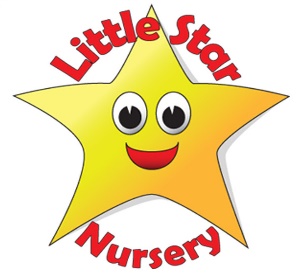 Getting to know…..GemmaTell us a little bit about the road you have travelled so far that has led you to working at Little Star Nursery…. Worked for the MOD, but had a complete career change as always wanted to work with children, worked in different nurseries along the way and moved from Bristol. Then my journey started at Little Star. What is your principle motivation for working with children? Having fun and sharing our experiences What can we usually find you doing on a Saturday afternoon?  Spending time with my son. How do you relax?  Listen to music and enjoy a drink.Who is your hero?  My mum What would your desert Island luxury be and who (other than your family) would you want to be marooned with? Mark Wright and baby oil Are you a camper or a glamper? GlamperWhat’s your earliest childhood memory? Running around the sprinkler in the garden in my pants Sandcastles or snowmen? SandcastlesAnd your final words of wisdom……? “Life is too Short… “